Детско-юношеская спортивная школа  МБУ ДО ДЮСШ № 10  объявляет набормальчиков и девочек   7-12 лет для занятий каратэ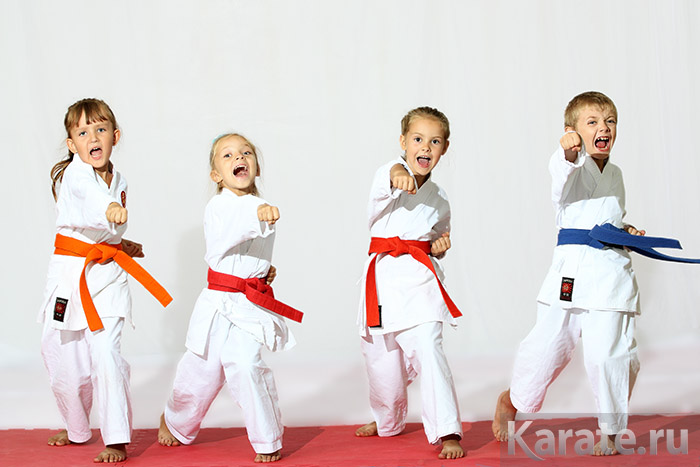 Группы будут набираться на базе МБУ ДО ДЮСШ № 10по адресу:   Багаева, 38/17с 15 августа  по 30 августа 2016 годас понедельника  по  пятницу  –  с 10.00- 12.00Справки по телефону:  41-60-65